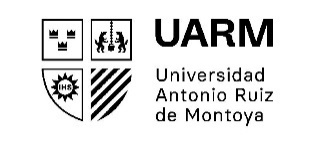 UNIVERSIDAD ANTONIO RUIZ DE MONTOYA MALLA CURRICULARCARRERA PROFESIONAL DE EDUCACIÓNEDUCACIÓN SECUNDARIA CON ESPECIALIDAD EN INGLÉS* En los cursos que se dictarán en la modalidad semi presencial (SP), los créditos virtuales corresponden a las horas teóricas (HT) y los créditos presenciales a las horas prácticas (HP).FACULTAD DE FILOSOFÍA, EDUCACIÓN Y CIENCIAS HUMANASFACULTAD DE FILOSOFÍA, EDUCACIÓN Y CIENCIAS HUMANASFACULTAD DE FILOSOFÍA, EDUCACIÓN Y CIENCIAS HUMANASFACULTAD DE FILOSOFÍA, EDUCACIÓN Y CIENCIAS HUMANASFACULTAD DE FILOSOFÍA, EDUCACIÓN Y CIENCIAS HUMANASFACULTAD DE FILOSOFÍA, EDUCACIÓN Y CIENCIAS HUMANASFACULTAD DE FILOSOFÍA, EDUCACIÓN Y CIENCIAS HUMANASFACULTAD DE FILOSOFÍA, EDUCACIÓN Y CIENCIAS HUMANASFACULTAD DE FILOSOFÍA, EDUCACIÓN Y CIENCIAS HUMANASFACULTAD DE FILOSOFÍA, EDUCACIÓN Y CIENCIAS HUMANASMALLA CURRICULAR: EDUCACIÓN SECUNDARIA CON ESPECIALIDAD EN INGLÉSMALLA CURRICULAR: EDUCACIÓN SECUNDARIA CON ESPECIALIDAD EN INGLÉSMALLA CURRICULAR: EDUCACIÓN SECUNDARIA CON ESPECIALIDAD EN INGLÉSMALLA CURRICULAR: EDUCACIÓN SECUNDARIA CON ESPECIALIDAD EN INGLÉSMALLA CURRICULAR: EDUCACIÓN SECUNDARIA CON ESPECIALIDAD EN INGLÉSMALLA CURRICULAR: EDUCACIÓN SECUNDARIA CON ESPECIALIDAD EN INGLÉSMALLA CURRICULAR: EDUCACIÓN SECUNDARIA CON ESPECIALIDAD EN INGLÉSMALLA CURRICULAR: EDUCACIÓN SECUNDARIA CON ESPECIALIDAD EN INGLÉSMALLA CURRICULAR: EDUCACIÓN SECUNDARIA CON ESPECIALIDAD EN INGLÉSMALLA CURRICULAR: EDUCACIÓN SECUNDARIA CON ESPECIALIDAD EN INGLÉSEjes FormativosCSemestre 1CódigoTCCRHTHPMPre-RequisitoEje de pensamiento crítico GÉTICA Y CIUDADANÍA20231024101T330PNINGUNOEje de investigación GLENGUA I20231024102T/P322PNINGUNOEje de investigación GMATEMÁTICA BÁSICA20231024103T/P432PNINGUNOEje diálogo de saberes ELITERATURA UNIVERSAL20231024201T440PNINGUNOEje de pensamiento CríticoEHISTORIA UNIVERSAL ANTIGUA Y MEDIEVAL20231024202T330PNINGUNOEje diálogo de saberes EHISTORIA DEL ARTE 20231024203T330PNINGUNOEje de pensamiento crítico GTUTORÍA I20231024301T110P NINGUNOTotal Créditos21194Ejes FormativosCSemestre 2CódigoTCCRHTHPMPre-RequisitoEje diálogo de saberes GLITERATURA LATINOAMERICANA20231024104T440PLITERATURA UNIVERSALEje de pensamiento crítico GINTRODUCCIÓN A LA FILOSOFÍA20231024105T330PNINGUNOEje de pensamiento Crítico GHISTORIA UNIVERSAL MODERNA Y CONTEMPORÁNEA20231024106T440PHISTORIA UNIVERSAL ANTIGUA Y MEDIEVALEje de investigación GLENGUA II20231024107T/P322PLENGUA IEje ProfesionalEFUNDAMENTOS DE PEDAGOGÍA20231024204T330PNINGUNOEje ProfesionalEBEGINNER 1 20231024205T/P424PNINGUNOEje de pensamiento crítico GTUTORÍA II20231024302T110PNINGUNOTotal Créditos22196Ejes FormativosCSemestre 3CódigoTCCRHTHPMPre-RequisitoEje de pensamiento crítico GTEOLOGÍA20231024108T440PNINGUNOEje de investigación GANTROPOLOGÍA20231024109T440PLENGUA IIEje de investigación EESTADÍSTICA I20231024206T/P322PMATEMÁTICA BÁSICAEje ProfesionalECICLO VITAL I20231024207T/P432PNINGUNOEje de pensamiento Crítico EHISTORIA DEL PERÚ PREHISPÁNICO Y VIRREINAL20231024208T330PHISTORIA UNIVERSAL ANTIGUA Y MEDIEVALEje ProfesionalEBEGINNER 2 20231024209T/P424PBEGINNER 1Eje de pensamiento crítico GTUTORÍA III20231024303T110P  TUTORÍA IITotal Créditos23198Ejes FormativosCSemestre 4CódigoTCCRHTHPMPre-RequisitoEje de pensamiento CríticoGHISTORIA DEL PERÚ REPUBLICANO20231024110T440PHISTORIA DEL PERÚ PREHISPÁNICO y VIRREINALEje ProfesionalEPRÁCTICA EDUCATIVA I: SISTEMA EDUCATIVO20231024210T/P322PNINGUNOEje de investigación GMETODOLOGÍA 
DEL TRABAJO INTELECTUAL20231024111T/P322PANTROPOLOGÍAEje ProfesionalECICLO VITAL II20231024211T/P432PCICLO VITAL IEje ProfesionalEELEMENTARY 1 20231024212T/P424PBEGINNER 2Eje dialogo de saberesEELECTIVO (GRUPO H)202310246013PEje de pensamiento crítico GTUTORÍA IV20231024304T110P TUTORIA IIITotal Créditos221410Ejes FormativosCSemestre 5CódigoTCCRHTHPMPre-RequisitoEje de pensamiento crítico EPENSAMIENTO CRÍTICO20231024213T/P432PNINGUNOEje ProfesionalEPROCESOS COGNITIVOS20231024214T330PNINGUNOEje ProfesionalETEORÍA EDUCATIVA20231024215T440PFUNDAMENTOS DE PEDAGOGÍAEje ProfesionalEENGLISH GRAMMAR AND STRUCTURE 20231024216T220PNINGUNOEje ProfesionalEELEMENTARY 2 20231024217T/P424PELEMENTARY 1Eje ProfesionalEDESARROLLO PERSONAL PARA LA DOCENCIA20231024218T220PNINGUNOEje ProfesionalEPSICOLOGÍA DEL APRENDIZAJE20231024219T330PCICLO VITAL IIEje de pensamiento crítico ETUTORÍA V20231024305T110PTUTORÍA IVTotal Créditos23206Ejes FormativosCSemestre 6CódigoTCCRHTHPMPre-RequisitoEje ProfesionalESISTEMATIZACIÓN DE LA EXPERIENCIA (*) 20231024220T220PNINGUNO Eje ProfesionalEPLANIFICACIÓN CURRICULAR20231024221T/P322PNINGUNOEje ProfesionalEPRÁCTICA EDUCATIVA II: MODALIDADES EDUCATIVAS20231024222PPP204PPRÁCTICA EDUCATIVA I: SISTEMA EDUCATIVOEje ProfesionalEINTERMEDIATE 1 20231024223T/P424PELEMENTARY 2Eje ProfesionalEENGLISH PRONUNCIATION AND PHONOLOGY 20231024224T330PNINGUNOEje de pensamiento crítico EÉTICA PROFESIONAL20231024225T330PNINGUNOEje de pensamiento crítico ETUTORÍA VI20231024306T110P TUTORÍA V Total Créditos181310Ejes FormativosCSemestre 7CódigoTCCRHTHPMPre-RequisitoEje ProfesionalECONSEJERÍA EDUCATIVA Y TUTORÍA20231024226T330PNINGUNOEje ProfesionalECURRICULO EN EDUCACIÖN SECUNDARIA20231024227T220PPLANIFICACIÓN CURRICULAREje ProfesionalEDIDÁCTICA GENERAL20231024228T/P322PPLANIFICACIÓN CURRICULAREje ProfesionalEGESTIÓN DE INSTITUCIONES EDUCATIVAS20231024229T/P322PNINGUNOEje ProfesionalESECOND LANGUAGE ACQUISITION 20231024230T330PNINGUNOEje de investigación EDISEÑO Y MÉTODOS DE INVESTIGACIÓN20231024231T/P322PNINGUNOEje ProfesionalEPRÁCTICA EDUCATIVA III: DISEÑO DE MATERIALES EDUCATIVOS20231024232PPP204PPRÁCTICA EDUCATIVA II: MODALIDADES EDUCATIVASEje ProfesionalEINTERMEDIATE 2 20231024233T/P424PINTERMEDIATE 1Eje de pensamiento crítico ETUTORÍA VII20231024307T110PTUTORÍA VITotal Créditos241714Ejes FormativosCSemestre 8CódigoTCCRHTHPMPre-RequisitoEje ProfesionalEDIDACTICS OF ENGLISH LANGUAGE TEACHING20231024234T/P322PDIDÁCTICA GENERALEje ProfesionalEDISEÑO Y GESTIÓN DE PROYECTOS (*)20231024235T/P322PNINGUNOEje ProfesionalEEVALUACIÓN DEL APRENDIZAJE20231024236T/P322PDIDÁCTICA GENERALEje ProfesionalEPRÁCTICA EDUCATIVA IV: EXPERIENCIAS EDUCATIVAS ALTERNAS (*)20231024237PPP204PPRÁCTICA EDUCATIVA III: DISEÑO DE MATERIALES EDUCATIVOS Eje ProfesionalEADVANCED 1 20231024238T/P424VINTERMEDIATE 2Eje de investigación EREDACCIÓN ACADÉMICA (**)20231024239T/P212PDISEÑO Y MÉTODOS DE INVESTIGACIÓNEje ProfesionalEELECTIVO (GRUPO E) 202310246513V NINGUNOEje de pensamiento crítico ETUTORÍA VIII20231024308T110P TUTORÍA VIITotal Créditos211016Ejes FormativosCSemestre 9CódigoTCCRHTHPMPre-RequisitoEje ProfesionalETIC APLICADAS A LA EDUCACIÓN 20231024240T/P322VNINGUNOEje ProfesionalEPRÁCTICA PREPROFESIONAL I 20231024241PPP526SPEVALUACIÓN DEL APRENDIZAJEEje de investigación ESEMINARIO DE INVESTIGACIÓN I 20231024242T/P424VDISEÑO Y MÉTODOS DE INVESTIGACIÓNEje ProfesionalEADVANCED 2 20231024243T/P424VADVANCED 1Total Créditos16816Ejes FormativosCSemestre 10CódigoTCCRHTHPMPre-RequisitoEje ProfesionalEPOLITICAS EDUCATIVAS  20231024244T330VNINGUNOEje ProfesionalEPRÁCTICA PREPROFESIONAL II 20231024245PPP526SPPRÁCTICA PREPROFESIONAL IEje de investigación ESEMINARIO DE INVESTIGACIÓN II 20231024246T/P424VSEMINARIO DE INVESTIGACIÓN IEje ProfesionalEINCLUSIÓN Y ATENCIÓN A LA DIVERSIDAD 20231024247T330VNINGUNOEje ProfesionalEELECTIVO (GRUPO E)  202310246523V NINGUNOTotal Créditos181010TOTAL208TOTAL CRÉDITOSTOTAL CRÉDITOSTOTAL CRÉDITOS208TOTAL DE CRÉDITOS DE CURSOS GENERALESTOTAL DE CRÉDITOS DE CURSOS GENERALESTOTAL DE CRÉDITOS DE CURSOS GENERALES43TOTAL DE CRÉDITOS DE CURSOS ESPECÍFICOS TOTAL DE CRÉDITOS DE CURSOS ESPECÍFICOS TOTAL DE CRÉDITOS DE CURSOS ESPECÍFICOS 165NÚMERO TOTAL DE CURSOSNÚMERO TOTAL DE CURSOSNÚMERO TOTAL DE CURSOS69NÚMERO DE CURSOS GENERALESNÚMERO DE CURSOS GENERALESNÚMERO DE CURSOS GENERALES15NÚMERO DE CURSOS ESPECÍFICOS NÚMERO DE CURSOS ESPECÍFICOS NÚMERO DE CURSOS ESPECÍFICOS 54NÚMERO DE CRÉDITOS PRESENCIALESNÚMERO DE CRÉDITOS PRESENCIALESNÚMERO DE CRÉDITOS PRESENCIALES173 (83,2%)NÚMERO DE CRÉDITOS VIRTUALESNÚMERO DE CRÉDITOS VIRTUALESNÚMERO DE CRÉDITOS VIRTUALES35 (16,8%)CURSOS ELECTIVOS DEL PROGRAMA DE EDUCACIÓN SECUNDARIA CON ESPECIALIDAD ENINGLÉS - GRUPO HCURSOS ELECTIVOS DEL PROGRAMA DE EDUCACIÓN SECUNDARIA CON ESPECIALIDAD ENINGLÉS - GRUPO HCURSOS ELECTIVOS DEL PROGRAMA DE EDUCACIÓN SECUNDARIA CON ESPECIALIDAD ENINGLÉS - GRUPO HCURSOS ELECTIVOS DEL PROGRAMA DE EDUCACIÓN SECUNDARIA CON ESPECIALIDAD ENINGLÉS - GRUPO HCURSOS ELECTIVOS DEL PROGRAMA DE EDUCACIÓN SECUNDARIA CON ESPECIALIDAD ENINGLÉS - GRUPO HCURSOS ELECTIVOS DEL PROGRAMA DE EDUCACIÓN SECUNDARIA CON ESPECIALIDAD ENINGLÉS - GRUPO HCURSOS ELECTIVOS DEL PROGRAMA DE EDUCACIÓN SECUNDARIA CON ESPECIALIDAD ENINGLÉS - GRUPO HCURSOS ELECTIVOS DEL PROGRAMA DE EDUCACIÓN SECUNDARIA CON ESPECIALIDAD ENINGLÉS - GRUPO HCURSOS ELECTIVOS DEL PROGRAMA DE EDUCACIÓN SECUNDARIA CON ESPECIALIDAD ENINGLÉS - GRUPO HEjes FormativosCURSOS ELECTIVOSCÓDIGOTCCRHTHPMPRE-REQUISITOEje de Diálogo de saberesSOCIOLOGÍA20231024401T440PNINGUNOEje de Diálogo de saberesCIENCIA Y SOCIEDAD20231024402T330PNINGUNOEje de Diálogo de saberesAMERICA LATINA CONTEMPORÁNEA20231024403T440PNINGUNOEje de Diálogo de saberesINTRODUCCIÓN A LA BIBLIA20231024404T330PNINGUNOEje de Diálogo de saberesFE Y CULTURA20231024405T330PNINGUNOEje de Diálogo de saberesSÍMBOLO Y RELIGIONES20231024406T330PNINGUNOEje de Diálogo de saberesLITERATURA PERUANA20231024407T440PNINGUNOEje de Diálogo de saberesTEMAS DE LENGUAJE Y SOCIEDAD 20231024408S330PNINGUNOEje de Diálogo de saberesTALLER DE CREACIÓN LITERARIA20231024409T220PNINGUNOEje de Diálogo de saberesHISTORIA DE LA MÚSICA20231024410T440PNINGUNOEje de Diálogo de saberesTEMAS DE LITERATURA20231024411S440PNINGUNOEje de Diálogo de saberesTEMAS DE ARTE Y CULTURA20231024412S440PNINGUNOEje de Diálogo de saberesHISTORIA DEL PENSAMIENTO POLÍTICO PERUANO20231024413T440PNINGUNOEje de Diálogo de saberesQUECHUA20231024414T440PNINGUNOEje de Diálogo de saberesPRÁCTICAS DE QUECHUA20231024415T440PNINGUNOEje de Diálogo de saberesECOLOGÍA Y BIODIVERSIDAD20231024416T330PNINGUNOEje de Diálogo de saberesLÓGICA Y ARGUMENTACIÓN20231024417T/P322PNINGUNOEje de Diálogo de saberesBIOLOGÍA20231024418T330PNINGUNOEje de Diálogo de saberesCOMPRENSIÓN Y EXPRESIÓN ORAL EN INGLÉS 20231024419T330PNINGUNOEje de Diálogo de saberesCOMPRENSIÓN Y PRODUCCIÓN ESCRITA EN INGLÉS 20231024420T330PNINGUNOCURSOS ELECTIVOS DEL PROGRAMA DE EDUCACIÓN SECUNDARIA CON ESPECIALIDAD EN INGLÉS - GRUPO ECURSOS ELECTIVOS DEL PROGRAMA DE EDUCACIÓN SECUNDARIA CON ESPECIALIDAD EN INGLÉS - GRUPO ECURSOS ELECTIVOS DEL PROGRAMA DE EDUCACIÓN SECUNDARIA CON ESPECIALIDAD EN INGLÉS - GRUPO ECURSOS ELECTIVOS DEL PROGRAMA DE EDUCACIÓN SECUNDARIA CON ESPECIALIDAD EN INGLÉS - GRUPO ECURSOS ELECTIVOS DEL PROGRAMA DE EDUCACIÓN SECUNDARIA CON ESPECIALIDAD EN INGLÉS - GRUPO ECURSOS ELECTIVOS DEL PROGRAMA DE EDUCACIÓN SECUNDARIA CON ESPECIALIDAD EN INGLÉS - GRUPO ECURSOS ELECTIVOS DEL PROGRAMA DE EDUCACIÓN SECUNDARIA CON ESPECIALIDAD EN INGLÉS - GRUPO ECURSOS ELECTIVOS DEL PROGRAMA DE EDUCACIÓN SECUNDARIA CON ESPECIALIDAD EN INGLÉS - GRUPO ECURSOS ELECTIVOS DEL PROGRAMA DE EDUCACIÓN SECUNDARIA CON ESPECIALIDAD EN INGLÉS - GRUPO EEJES TRANSVERSALESCURSOS ELECTIVOSCÓDIGOTCCRHTHPMPRE-REQUISITOProfesionalTEMAS TRANSVERSALES20231024501T330VNINGUNOProfesionalSEMINARIOS DE EDUCACIÓN20231024502S330VNINGUNOProfesionalEDUCACIÓN SEXUAL20231024503T330VNINGUNODiálogo de saberesINTRODUCCIÓN A LAS NEUROCIENCIAS (CP PSICOLOGÍA)20231024504T330P/VNINGUNODiálogo de saberesESTUDIOS CULTURALES (CP PERIODISMO)20231024505T330P/VNINGUNODiálogo de saberesGÉNERO Y VIOLENCIA EN EL PERÚ (CP PSICOLOGÍA)20231024506T330P/VNINGUNODiálogo de saberesCOMPRENSIÓN Y EXPRESIÓN ORAL EN INGLÉS PARA PROFESIONALES20231024507T330P/VNINGUNODiálogo de saberesCOMPRENSIÓN Y PRODUCCIÓN ESCRITA EN INGLÉS PARA PROFESIONALES20231024508T330P/VNINGUNODiálogo de saberesTEMAS INTERDISCIPLINARIOS I20231024509T330P/VNINGUNODiálogo de saberesTEMAS INTERDISCIPLINARIOS II20231024510T330P/VNINGUNO